О внесении изменений в решение Совета муниципального района Кушнаренковский район Республики Башкортостан от  24 декабря 2018года № 171 «Об утверждении Соглашений между органами местного самоуправления муниципального района Кушнаренковский район Республики Башкортостан и сельским  поселением Горьковский сельсовет  муниципального района Кушнаренковский район Республики Башкортостан о передаче муниципальному району Кушнаренковский район Республики Башкортостан осуществления части полномочий сельского поселения  Горьковский сельсовет муниципального района Кушнаренковский район Республики Башкортостан»Совет муниципального района Кушнаренковский район Республики Башкортостан решил: 1. Внести изменения в решение Совета муниципального района Кушнаренковский район Республики Башкортостан от 24 декабря 2018 года № 171 «Об утверждении Соглашений между органами местного самоуправления муниципального района Кушнаренковский район Республики Башкортостан и сельским  поселением Горьковский сельсовет  муниципального района Кушнаренковский район Республики Башкортостан о передаче муниципальному району Кушнаренковский район Республики Башкортостан осуществления части полномочий сельского поселения  Горьковский сельсовет муниципального района Кушнаренковский район Республики Башкортостан», в раздел 1 «Предмет соглашения» в пункт 1.2. добавить абзац: «обеспечение проживающих в поселении и нуждающихся в жилых помещениях малоимущих граждан жилыми помещениями, организация строительства и содержания муниципального жилищного фонда, создание условий для жилищного строительства, осуществление муниципального жилищного контроля, а также иных полномочий органов местного самоуправления в соответствии  с жилищным законодательством»; раздел 3,  пункт 3.1. изложить в следующей редакции: «Финансовые средства для реализации переданных полномочий предоставляются Поселением Району в форме межбюджетных трансфертов по мере необходимости».2. Настоящее решение разместить в сети общего доступа «Интернет» на официальном сайте Администрации сельского поселения Горьковский сельсовет муниципального района Кушнаренковский район Республики Башкортостан.            3. Контроль над исполнением настоящего решения возложить на постоянную комиссию Совета по бюджету, по налогам, вопросам муниципальной собственности .Глава сельского поселенияГорьковский сельсовет муниципального района Кушнаренковский районРеспублики Башкортостан	Д.И.ШарафеевБашkортостан  РеспубликаһыКушнаренко районымуниципаль районыныҢГОРЬКИЙ ауыл советыауыл  биләмәһе советы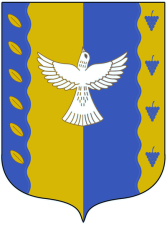 совет сельского поселения горьковский  сельсовет  муниципального  района Кушнаренковский районреспублики БашкортостанЕгерме етенсе   сакырылышыСороковое   заседаниекыркынсы   ултырышыдвадцать седьмого  созыва                       KАРАР                                                                   « 17 »   апрель   2019 й№184РЕШЕНИЕ«17 »    апреля  2019 г.